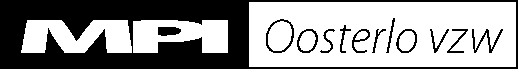 Protocol tussen de Gebruikersraad en Het Bestuur van MPI Oosterlo vzw. Dit protocol wijzigt en vervangt het protocol dat werd afgesloten op 1 juli 2011.MPI Oosterlo vzw heeft langs de Individuele Dientstverleningsovereenkomst (IDO) en de Collectieve rechten en plichten, meer bepaald in de artikels 3 en 4,  de oprichting bekrachtigd van een Gebruikersraad.De artikelen 3 en 4 vormen de basis van een goede werking tussen MPI Oosterlo en de Gebruikersraad, zoals deze voorzien werd in het Besluit van de Vlaamse Regering van 15 december 1993 en het besluit van de Vlaamse Regering van 4 februari 2011.Meer specifiek in Artikel 5: dit artikel bepaalt de ganse procedure van signalen en klachten en de installatie van een interne klachtencommissie.Artikel 3: hier worden de samenstelling, de werking en bevoegdheden bepaald van de Gebruikersraad.In deze Collectieve rechten en plichten worden in de beschrijving van de werkwijze de gebieden bepaald, waar voorafgaand overleg verplicht is tussen MPI Oosterlo en de Gebruikersraad zoals:wijzigingen aan de Collectieve rechten en plichten belangrijke wijzigingen in de algemene woon- en leefsituatiewijzigingen in het concept van de voorzieningalle belangrijke beleidsaangelegenheden die betrekking hebben op de huidige en toekomstige hulpverlening.
In deze Collectieve rechten en plichten bepalen ook de “adviesfunctie” voor beide partners (voorziening of Gebruikersraad) in aangelegenheden die de verhouding tussen de voorziening en de gebruikers aangaan.Op voorstel van de Gebruikersraad wordt de voorzitter van de Gebruikersraad  voorgedragen door Het Bestuur en benoemd door de Algemene Vergadering van de vzw als volwaardig lid van Het Bestuur. De Algemeen Directeur brengt verslag uit over de aangelegenheden die besproken worden in de Gebruikersraad. Eventuele schriftelijke vragen van de Gebruikersraad aan Het Bestuur worden binnen een termijn van een trimester beantwoord.De Gebruikersraad zal een huishoudelijk reglement opstellen dat bindend is voor alle leden.
 Een wijziging aan dit protocol kan enkel gebeuren mits wederzijds overleg en onderling akkoord.Iedere partij erkent een voor akkoord ondertekend protocol ontvangen te hebben. Oosterlo, 29 mei 2021,Namens de Gebruikersraad				namens Het BestuurNaam voorzitter					H. ClaesVoorzitter						Afgevaardigd BestuurderGebruikersraad				 